Nr.2757/18.03.2024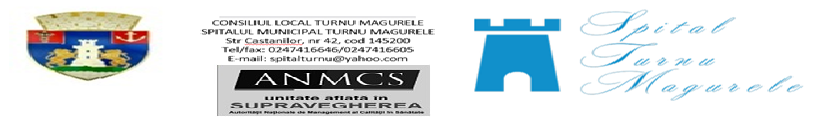 						ANUNȚSpitalul Municipal Turnu Măgurele, județul Teleorman, Str.Castanilor, numărul 42, organizează concurs pentru ocuparea unor funcții contractual vacante în conformitate cu prevederile Ordinului 166/2023 ce a fost publicat în Monitorul Oficial, Partea I nr. 68 din 26 ianuarie 2023, după cum urmează:DENUMİREA POSTULUİ: MEDİC SPECİALİST   în  specialitatea medicină internăNUMĂRUL POSTURİLOR: 1 post unic vacant bugetatNİVELUL POSTULUİ: funcție de execuție COMPARTİMENT/STRUCTURĂ: compartimentul Boli croniceDURATA TİMPULUİ DE LUCRU: 7ore pe zi; 35 ore pe săptămânăPERİOADA: nedeterminatăCondiţiile generale de participare sunt:a) are cetăţenia română sau cetăţenia unui alt stat membru al Uniunii Europene, a unui stat parte la Acordul privind Spaţiul Economic European (SEE) sau cetăţenia Confederaţiei Elveţiene;b) cunoaşte limba română, scris şi vorbit;c) are capacitate de muncă în conformitate cu prevederile Legii nr. 53/2003 - Codul muncii, republicată, cu modificările şi completările ulterioare;d) are o stare de sănătate corespunzătoare postului pentru care candidează, atestată pe baza adeverinţei medicale eliberate de medicul de familie sau de unităţile sanitare abilitate;e) îndeplineşte condiţiile de studii, de vechime în specialitate şi, după caz, alte condiţii specifice potrivit cerinţelor postului scos la concurs, inclusiv condiţiile de exercitare a profesiei;f) nu a fost condamnată definitiv pentru săvârşirea unei infracţiuni contra securităţii naţionale, contra autorităţii, contra umanităţii, infracţiuni de corupţie sau de serviciu, infracţiuni de fals ori contra înfăptuirii justiţiei, infracţiuni săvârşite cu intenţie care ar face o persoană candidată la post incompatibilă cu exercitarea funcţiei contractuale pentru care candidează, cu excepţia situaţiei în care a intervenit reabilitarea;g) nu execută o pedeapsă complementară prin care i-a fost interzisă exercitarea dreptului de a ocupa funcţia, de a exercita profesia sau meseria ori de a desfăşura activitatea de care s-a folosit pentru săvârşirea infracţiunii sau faţă de aceasta nu s-a luat măsura de siguranţă a interzicerii ocupării unei funcţii sau a exercitării unei profesii;h) nu a comis infracţiunile prevăzute la art. 1 alin. (2) din Legea nr. 118/2019 privind Registrul naţional automatizat cu privire la persoanele care au comis infracţiuni sexuale, de exploatare a unor persoane sau asupra minorilor, precum şi pentru completarea Legii nr. 76/2008 privind organizarea şi funcţionarea Sistemului Naţional de Date Genetice Judiciare, cu modificările ulterioare, pentru domeniile prevăzute la art. 35 alin. (1) lit. h) din Hotărârea Guvernului nr. 1336/2022 pentru aprobarea Regulamentului-cadru privind organizarea şi dezvoltarea carierei personalului contractual din sectorul bugetar plătit din fonduri publice.i) persoana să aibă capacitate deplină de exercițiu;Condiţiile specifice necesare în vederea participării la concurs şi a ocupării funcţiei contractuale stabilite pe baza atribuțiilor corespunzătoare postului, sunt:- La concursul pentru postul de medic specialist  se pot prezenta medici cu drept de liberă practică, specialiști confirmați în specialitatea respectivăîn care se publică postul ;       Vechime în domeniul studiilor: fără vechimePentru înscrierea la concurs candidații vor depune un dosar care va conține următoarele documente:a) formularul de înscriere la concurs, conform modelului prevăzut în anexa nr. 2 la Hotărârea Guvernului nr. 1.336/2022 pentru aprobarea Regulamentului-cadru privind organizarea şi dezvoltarea carierei personalului contractual din sectorul bugetar plătit din fonduri publice (H.G. nr. 1.336/2022);b) copia de pe diploma de licenţă şi certificatul de specialist sau primar pentru medici, medici stomatologi, farmacişti şi, respectiv, adeverinţă de confirmare în gradul profesional pentru biologi, biochimişti sau chimişti;c) copie a certificatului de membru al organizaţiei profesionale cu viza pe anul în curs;d) dovada/înscrisul din care să rezulte că nu i-a fost aplicată una dintre sancţiunile prevăzute la art. 455 alin. (1) lit. e) sau f), la art. 541 alin. (1) lit. d) sau e), respectiv la art. 628 alin. (1) lit. d) sau e) din Legea nr. 95/2006 privind reforma în domeniul sănătăţii, republicată, cu modificările şi completările ulterioare, ori cele de la art. 39 alin. (1) lit. c) sau d) din Legea nr. 460/2003 privind exercitarea profesiunilor de biochimist, biolog şi chimist, înfiinţarea, organizarea şi funcţionarea Ordinului Biochimiştilor, Biologilor şi Chimiştilor în sistemul sanitar din România;e) acte doveditoare pentru calcularea punctajului prevăzut în anexa nr. 3 la ordin;f) certificat de cazier judiciar sau, după caz, extrasul de pe cazierul judiciar;g) certificatul de integritate comportamentală din care să reiasă că nu s-au comis infracţiuni prevăzute la art. 1 alin. (2) din Legea nr. 118/2019 privind Registrul naţional automatizat cu privire la persoanele care au comis infracţiuni sexuale, de exploatare a unor persoane sau asupra minorilor, precum şi pentru completarea Legii nr. 76/2008 privind organizarea şi funcţionarea Sistemului Naţional de Date Genetice Judiciare, cu modificările ulterioare, pentru candidaţii înscrişi pentru posturile din cadrul sistemului de învăţământ, sănătate sau protecţie socială, precum şi orice entitate publică sau privată a cărei activitate presupune contactul direct cu copii, persoane în vârstă, persoane cu dizabilităţi sau alte categorii de persoane vulnerabile ori care presupune examinarea fizică sau evaluarea psihologică a unei persoane;h) adeverinţă medicală care să ateste starea de sănătate corespunzătoare, eliberată de către medicul de familie al candidatului sau de către unităţile sanitare abilitate cu cel mult 6 luni anterior derulării concursului;i) copia actului de identitate sau orice alt document care atestă identitatea, potrivit legii, aflate în termen de valabilitate;j) copia certificatului de căsătorie sau a altui document prin care s-a realizat schimbarea de nume, după caz;k) curriculum vitae, model comun european.CALENDARUL DE DESFĂȘURARE A CONCURSULUİ CE VA FİORGANİZAT LA SEDİUL İNSTİTUȚİEİ:BİBLİOGRAFİA şi TEMATİCAla concursul organizat în vederea ocupării postului vacant de MEDİC SPECİALİST   în  specialitatea medicină internă:I. PROBA SCRİSĂBronșită cronică. Emfizemul pulmonar. Bronhopneumopatia cronică obstructivă. Pneumoniile. Astmul bronșic. Abcesul pulmonar. Cancerul bronhopulmonar. Tuberculoza pulmonară a adultului (forme clinice, diagnostice, principii de tratament). Pleureziile. Sindroamele mediastinale. Alveolite fibrozante acute și cronice. Insuficiența respiratorie. Endocardita bacteriană subacută. Valvulopatii mitrale și aortice. Tulburările de ritm ale inimii. Tulburările de conducere ale inimii. Pericarditele. Miocardite și cardiomiopatii. Cardiopatia ischemică (Angina pectorală stabilăși instabilă, infarctul miocardic acut). Edemul pulmonar acut cardiogen și noncardiogen. Șocul cardiogen. Moartea subită cardiacă. Cordul pulmonar cronic. Insuficiența cardiacă congestivă. Tromboembolismul pulmonar. Hipertensiunea arterială esențialăși secundară. Tromboflebitele. Bolile aortei și arterelor periferice. Glomerulonefrite acute, rapid progresive și cronice. Sindromul nefrotic. Nefropatii insterstitiale acute și cronice. Litiaza renală. Infecțiile urinare. Pielonefritele. Insuficiența renală acută. Insuficiența renală cronică. Rinichiul de sarcină. Esofagită de reflux. Hernia hiatală. Ulcerul gastric și duodenal. Cancerul gastric. Suferințele stomacului operat. Colita ulceroasăși boala Crohn. Cancerul colonului. Cancerul rectal. Hepatitele virale. Hepatita cronică. Cirozele hepatice. Insuficiența hepaticăși encefalopatia portalsistemică. Litiaza biliară. Icterele. Pancreatite acute și cronice. Cancerul de pancreas. Hemoragiile digestive superioare. Anemiile feriprive. Anemiile megaloblastice. Anemiile hemolitice. Leucoza acută. Leucoza limfatică cronică. Sindromul mieloproliferativ (leucoza mieloidă cronică, policitemia veră, trombocitemia esențială, metaplazia mieloidă cu mieloscleroză). Limfoame maligne. Sindroame hemoragipare, de cauză trombocitară, vascularăși prin tulburări de coagulare. Diabetul zaharat. Reumatismul articular acut. Poliartrita reumatoidă. Artritele seronegative, artritele infecțioase și prin microcristale. Artrozele. Sciatica vertebrală. Colagenoze (lupus eritematos, sclerodermia, dermato-miozite, boală mixtă de tesut conjunctiv. Vasculite sistemice. Intoxicația acută barbiturică. Intoxicația acută cu compuși organo-fosforici. Sindromul meningeal. Meningita acută tuberculoasă, meningita acută limfocitară benignă, meningita cerebrospinală meningococică. Hipertiroidismul. Diagnosticul pozitiv și diferențial al comelor. Principii de tratament. Aterogeneza și ateroscleroza. Dislipidemiile. Obezitatea. II – III. DOUĂ PROBE CLİNİCE Cazurile clinice se vor alege din tematica probei scrise de specialitate. 	IV. PROBA PRACTİCĂExamen clinic complet și întocmirea foilor de observație. Prezentarea de cazuri clinice. Interpretarea examenului radiologic în afecțiunile prevăzute pe aparate și sisteme. Interpretarea rezultatelor de la explorarile funcționale respiratorii (spirometrie și determinarea gazelor sanguine). Interpretarea unei electrocardiograme: stabilizarea axului electric și modificările patologice hipertrofiile atriale și ventriculare modificările electrocardiogramei în cardiopatia ischemică, cardiomiopatii diagnosticul electrocardiografic în cordul pulmonar cronic tulburările de ritm cardiac tulburările de conducere indicațiile, tehnicăși interpretarea probei de efort Interpretarea  principalelor date ecocardiografice prevăzutăîn tematicăInterpretarea datelor de ecografie abdominalăToracenteza Paracenteza Interpretarea rezultatelor hiperglicemiei provocate. Interpretarea  oscilometriei. Interpretarea medulogramei. Interpretarea rezultatului biopsiei hepatice, renale. Interpretarea rezultatelor endoscopice (bronhoscopie, colonoscopie, rectoscopie). Interpretarea rezultatelor investigațiilor radioizotopice prevăzute în tematică. Interpretarea rezultatului fundului de ochi. Interpretarea rezultatelor analizei lichidului cefalorahidian. Tehnicile de resuscitare cardiorespiratorie. Defibrilarea și cardioversia. Interpretarea rezultatelor examenului bacteriologic (spută, urină, bilă, lichid pleural, lichid peritoneal, cefalorahidian, sânge). Tehnica efectuării examenului bacteriologic direct, în urgențe, din produse patologice. Interpretarea rezultatelor examenelor din sângele periferic și măduva pentru principalele afecțiuni hematologice prevăzute în tematică (anemii, leucoze acute și cronice, sindroame mieloproliferative și limfoproliferative, sindroame hemoragipare). Interpretarea datelor de explorare funcționala renală, hepatică, pancreatică. Interpretarea rezultatelor determinării echilibrului acidobazic și hidroelectrolitic. 	Informații suplimentare se pot obține de la sediul institutiei, de pe website: https://www.spitalturnu.webnode.ro,  Compartiment  RUNOS având numărul de telefon 0247/416646- int.120.MANAGER,						DIRECTOR FINANCIAR CONTABIL,DR. CUCLEA MONICA GEORGIANA		SERGHIE VARZARU RAMONANr.crt.ActivităţiData1.Publicarea anuntului 22.03.20242.Data limita pentru depunerea dosarelor de participare la concurs la adresa: Spitalul Municipal Turnu Magurele,județul Teleorman  str. Castanilor, numarul 42.Până la 04.04.2024, ora 15.003.Selecţia dosarelor de către membrii comisiei de concurs05.04.2024, ora 15.004.Afişarea ezultatelor selecţiei dosarelor08.04.2024, ora 15.005.Depunerea contestaţiilor privind rezultatele selecţiei dosarelor09.04.2024, ora 15.00 6.Afişarea rezultatului soluţionării contestaţiilor10.04.2024, ora 15.007.Susţinereaprobeiscrise11.04.2024, ora 10.008.Afişarea rezultatului probei scrise11.04.2024, ora 15.009.Depunerea contestaţiilor privind rezultatele probei scrise12.04.2024, ora 15.0010.Afişarea rezultatului soluţionării contestaţiilor15.04.2024, ora 15.0011.Susţinerea probei clinice si practice se vor anunța în termen de 4 zile lucrătoare de la susținerea probei scrise. Datele si orele probelor practice si clinice se afișează odată cu rezultatele la proba scrisă.Susţinerea probei clinice si practice se vor anunța în termen de 4 zile lucrătoare de la susținerea probei scrise. Datele si orele probelor practice si clinice se afișează odată cu rezultatele la proba scrisă.15.Afişarea rezultatului final al concursului18.04.2024, ora 15.00